XI ANNIVERSARY INTERNATIONAL SYMPOSIUM ON APHIDS  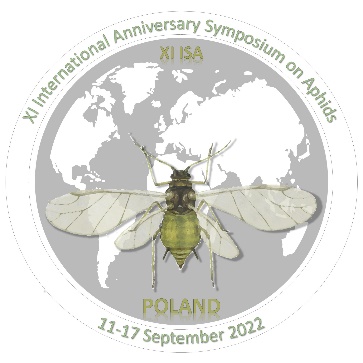 Katowice-Targanice, 11-17.09.2021REGISTRATION FORMAccompanying person1Name:2Surname:3e-mail:4Institution:5Address:6Country:7Oral speech*8Poster*9Vegan menu:10Allergies:11Invoice info: